This template is designed to help you write a game design 
concept entry for the Orwell Youth Prize 2023 on the theme: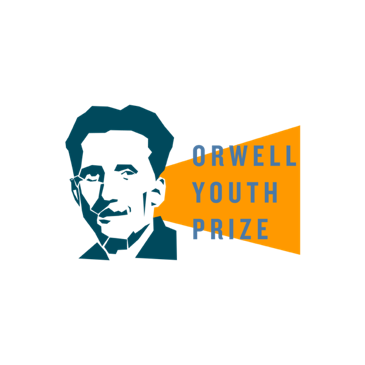 ‘Who’s in Control?’ 